Etudiant visiteur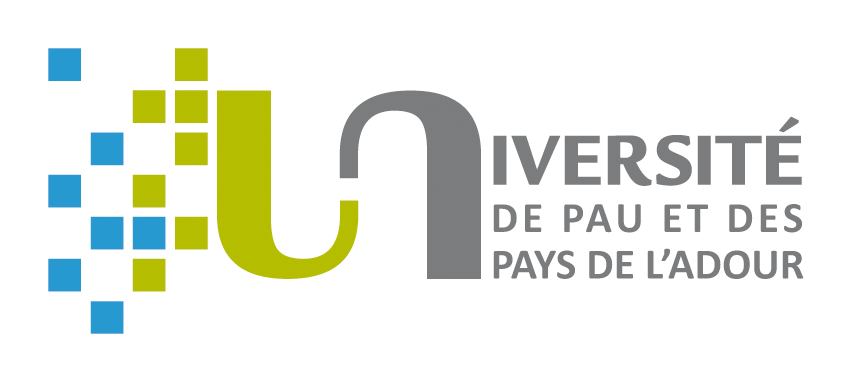 PROPOSITION DE COURS – CONTRAT PEDAGOGIQUE(ECTS Credit Transfer Form)ANNÉE UNIVERSITAIRE: 2016-2017NOM et PRÉNOM de l’étudiant : 		Université d’origine: 				Pays d’origine : 		Université d’accueil : UNIVERSITÉ DE PAU ET DES PAU DE L’ADOUR (UPPA) Pays: FRANCEPROGRAMME PEGADOGIQUE PROPOSÉ A L’UPPACampus de :	UFR/Institut/Ecole : 	Domaine d’études principal à l’UPPA: 		Période d’étude:    Année académique 2016-2017                 1er Semestre                    2ème Semestre  Niveau des Unités d’Enseignement choisies (licence OU master)   		               Licence                    Master  Matières auxquelles l’étudiant désire s’inscrire : les étudiants visiteurs NE PEUVENT PAS s’inscrire dans des unités d’enseignement de première année. Toutes les colonnes (sauf la dernière) doivent être remplies. Seules seront indiquées ici les unités d’enseignement où l’étudiant souhaiterait être inscrit si toutes étaient acceptées. Au cas où toutes les matières proposées dans ce tableau ne seraient pas acceptées, des matières de rechange peuvent être proposées par l’étudiant dans le tableau des « matières alternatives ».Si vous avez besoin de plus de place, utilisez une feuille jointe Etudiant visiteurPROPOSITION DE COURS - (ECTS Credit Transfer Form)Matières alternatives (à classer par ordre de préférence): Il convient de proposer des matières alternatives à celle demandées dans un premier temps, pour qu’elles puissent être prises en compte au cas où les matières initialement proposées ne seraient pas toutes acceptées.  Code de l’unité d’enseignement (UE)Intitulé complet de la matièreCours (L2, L3, M1, M2)Semestre (S1 ou S2)N° de crédits ECTSAvis directeur(F = favorableD = défavorable) TOTAL (ECTS)Code de l’unité d’enseignement (UE) Intitulé complet de la matièreCours (L2, L3, M1, M2)Semestre(S1 ou S2)N° de crédits ECTSAvis directeur(F = favorableD = défavorable) Engagement de l’étudiantJe déclare connaître et accepter les procédures et conditions à remplir pour être étudiant visiteur à l’UPPA, et je m’engage à respecter les règles de l’UPPA et ses représentantsEngagement de l’étudiantJe déclare connaître et accepter les procédures et conditions à remplir pour être étudiant visiteur à l’UPPA, et je m’engage à respecter les règles de l’UPPA et ses représentantsSignature de l’étudiant : Date :INSTITUTION D’ORIGINE: Nous validons la proposition de programme d’études.INSTITUTION D’ORIGINE: Nous validons la proposition de programme d’études.Signature et cachet du responsable de la formation:Date:Signature et cachet du coordinateur institutionnel: Date:INSTITUTION D’ACCUEIL: Université de Pau et des Pays de l’AdourNous validons la proposition de programme pédagogique.INSTITUTION D’ACCUEIL: Université de Pau et des Pays de l’AdourNous validons la proposition de programme pédagogique.Signature et cachet du responsable de la formation:Date:Signature et cachet du coordinateur institutionnel des Relations Internationales: Date: